АО «Корпорация развития Ульяновской области» (создано в 2009 году)— региональный институт развития со 100% государственного капитала, занимается привлечением инвестиций в экономику региона, созданием и развитием индустриальных парков Ульяновской области и сопровождением крупных инвестиционных инфраструктурных проектов.

Корпорация развития Ульяновской области функционирует как единый диспетчерский центр, оптимизирующий процесс вхождения инвестора в регион, предлагая инвесторам готовые площадки с подготовленной инфраструктурой для ведения бизнеса.Корпорация развития Ульяновской областиЛиния прямых обращений﻿Горячая линия для бизнеса:
8 937 88 11 077

e-mail: mediator@ulinvest.ru.
Открытая линия ulinvest432071, г. Ульяновск, ул. Рылеева, д. 41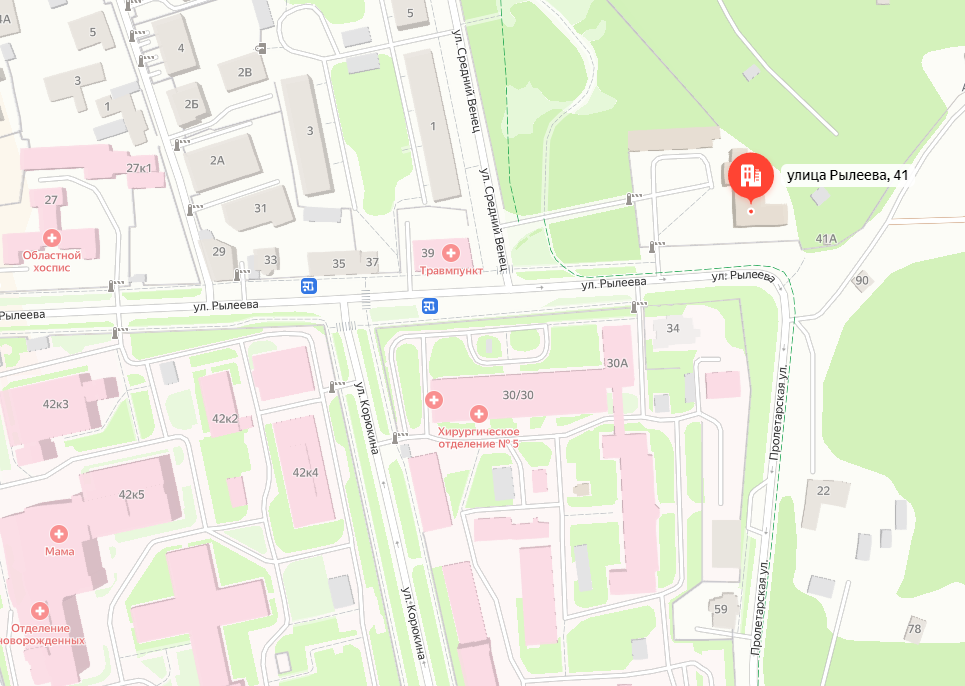 